Make your own bread recipeBasic Homemade Bread Recipe: How to Make It | Taste of Home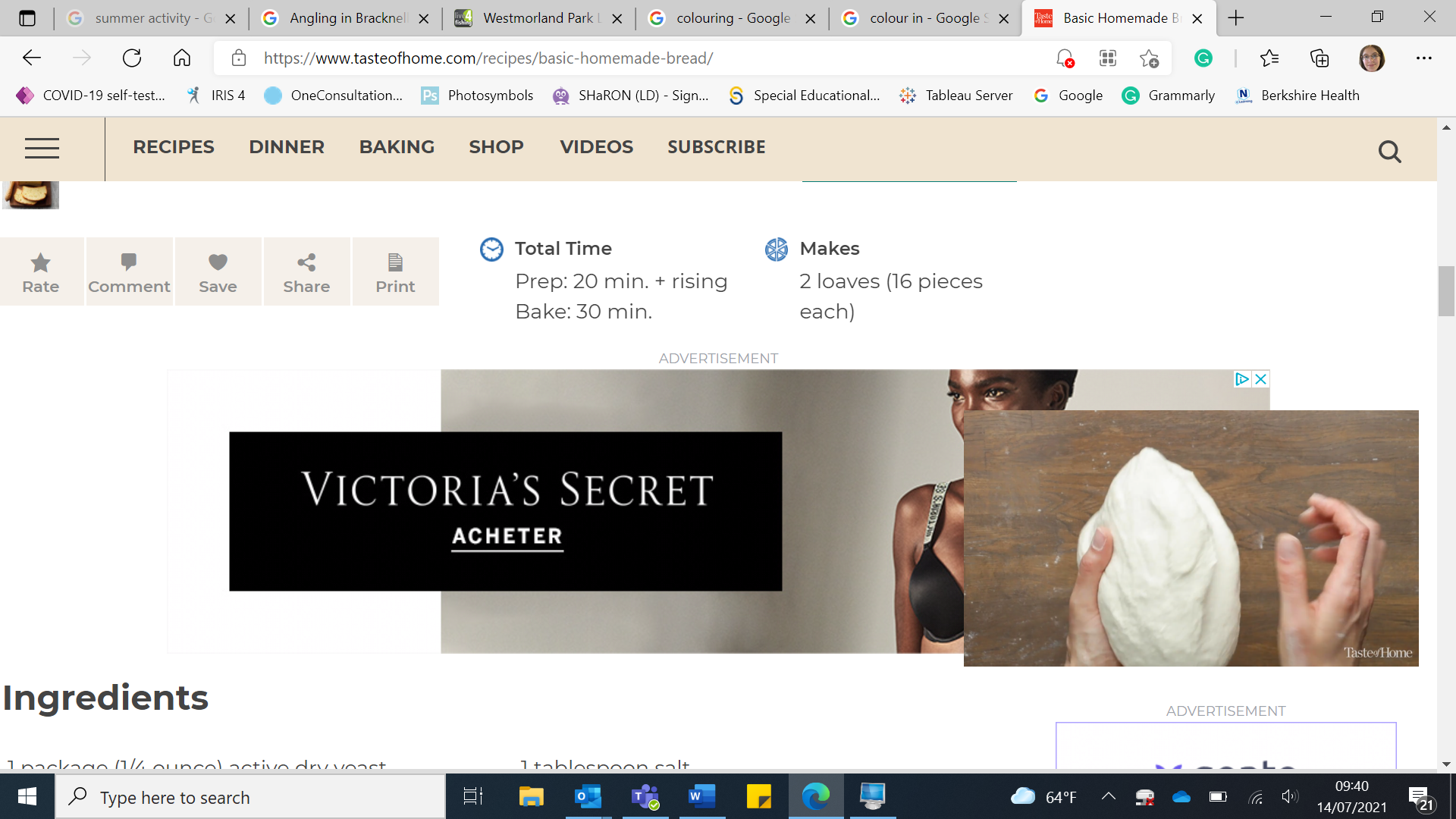 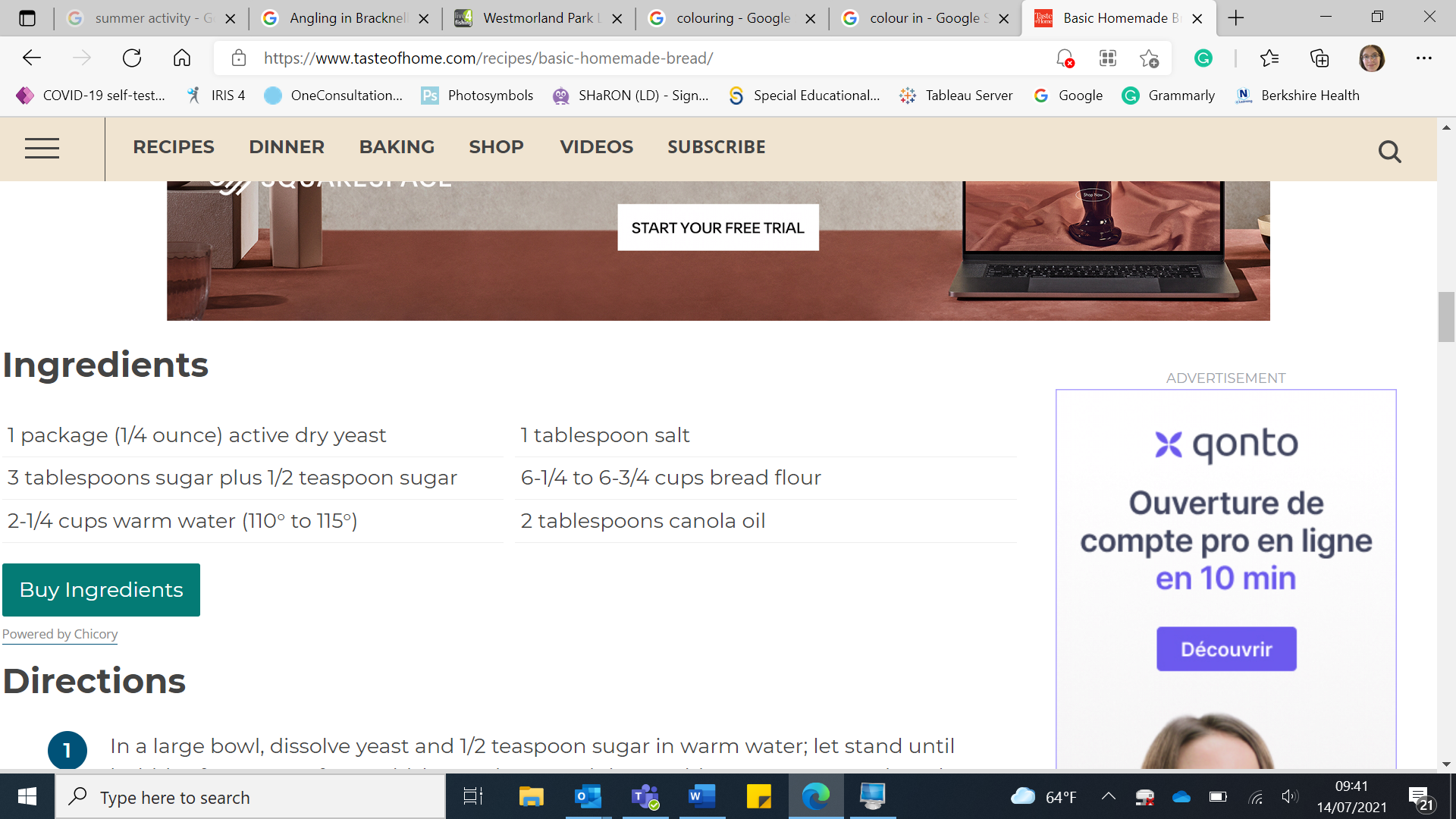 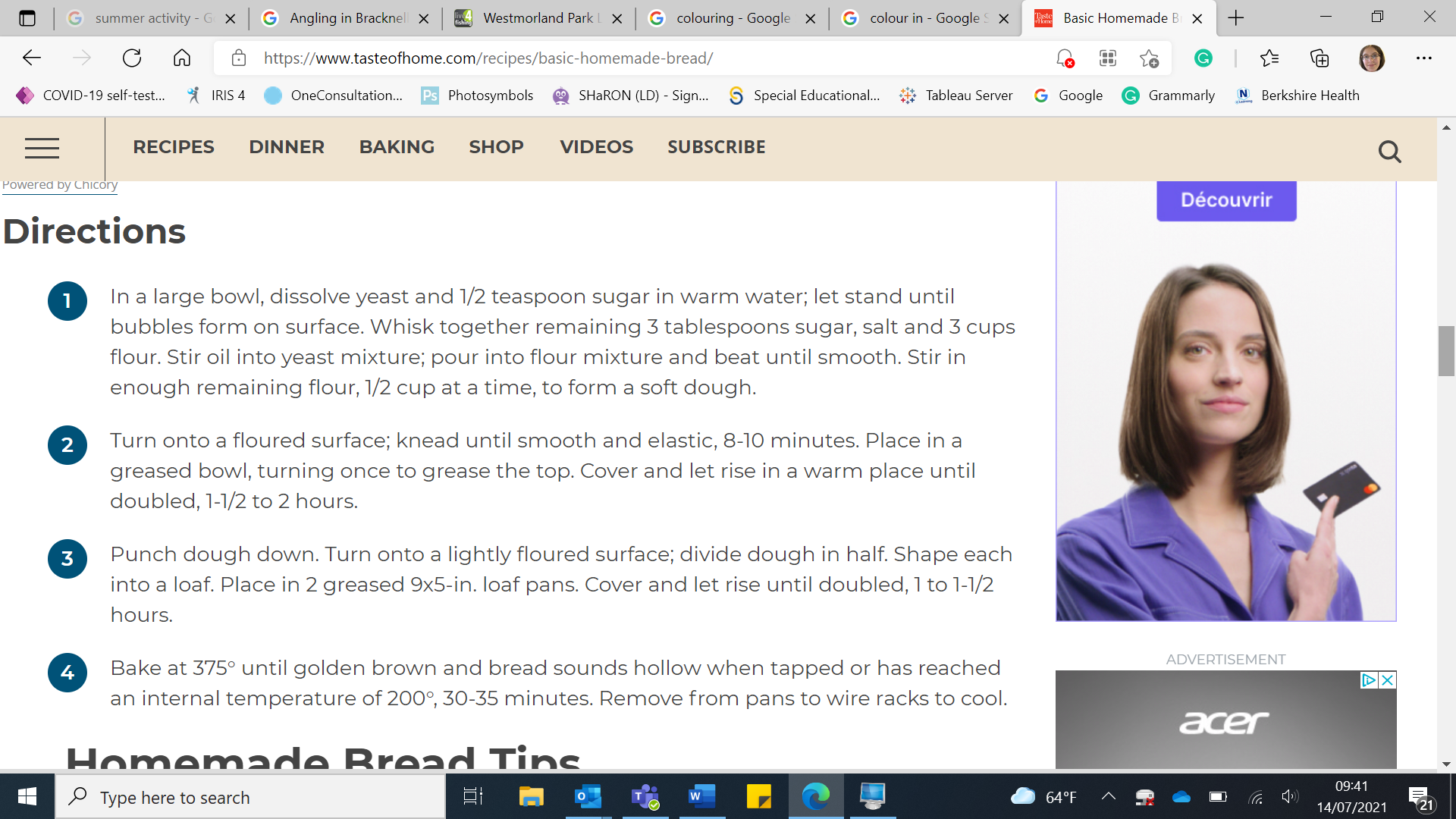 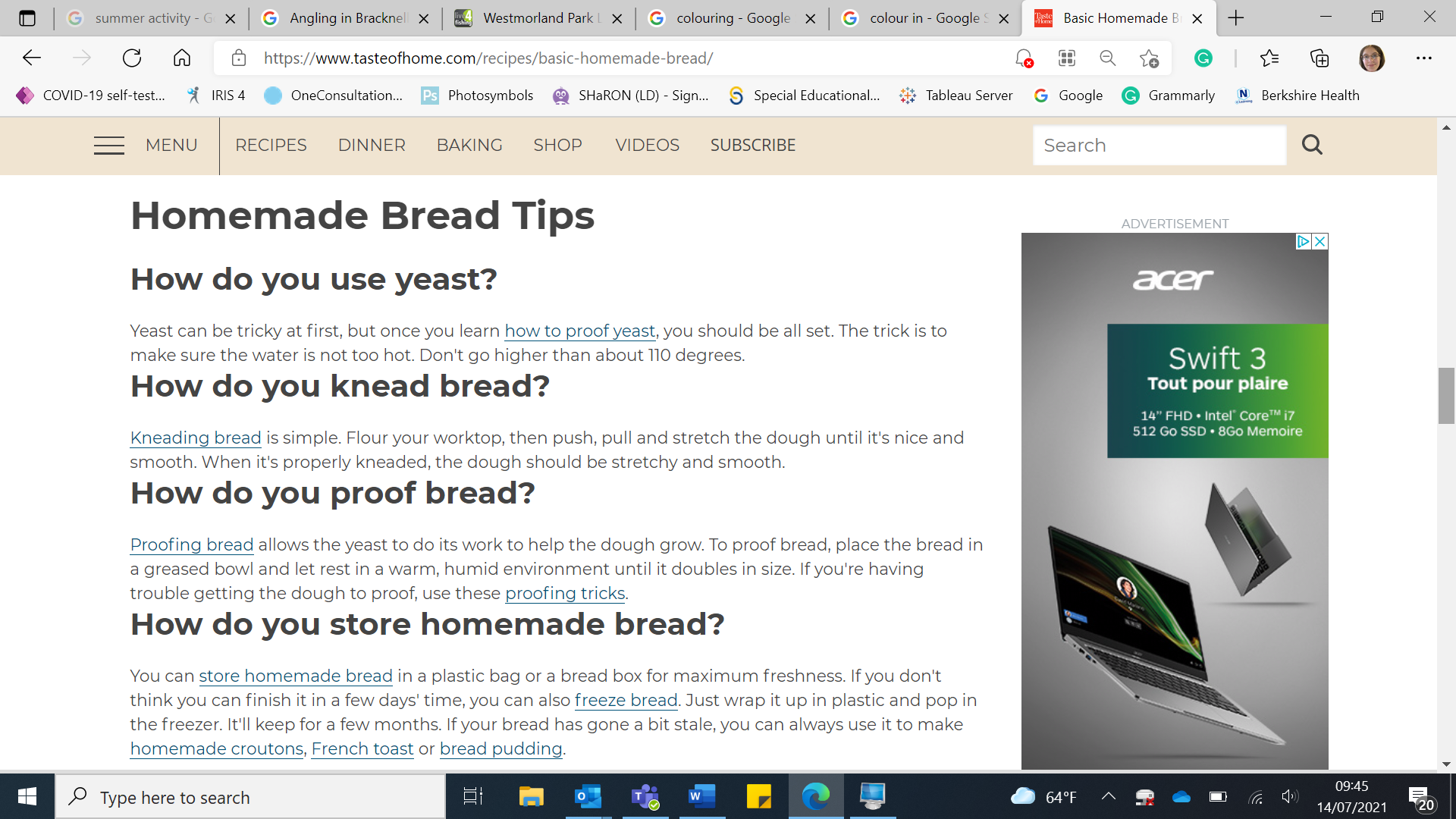 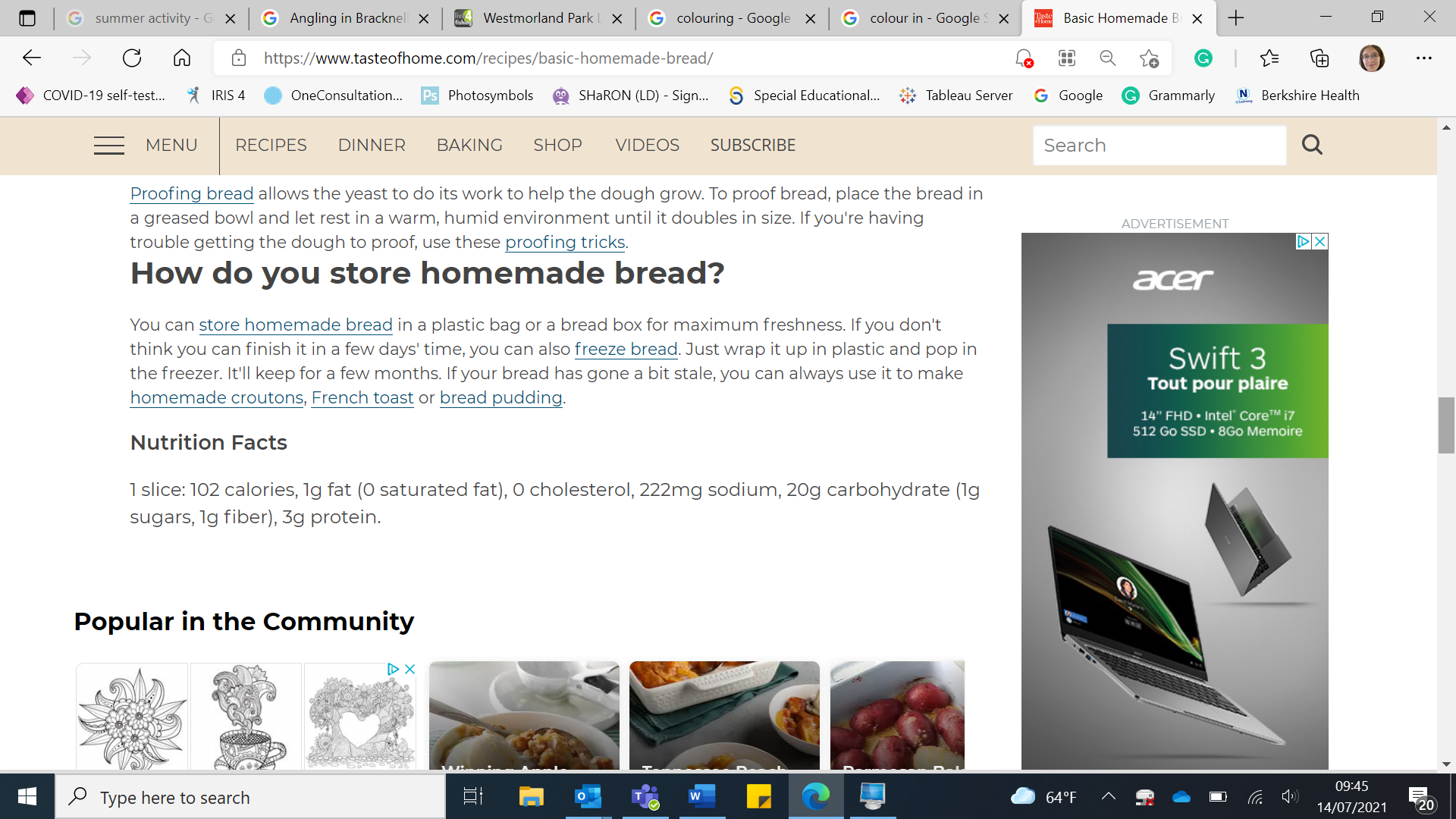 